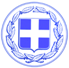                       Κως, 12 Ιουλίου 2017ΔΕΛΤΙΟ ΤΥΠΟΥΗΛΙΑΣ ΣΙΦΑΚΗΣ : “Στο 27,5% η αύξηση των επισκεπτών τον Ιούνιο στην Κω. Θα διατηρήσουμε και θα αυξήσουμε αυτή τη δυναμική.”Ο Αντιδήμαρχος Τουρισμού κ. Ηλίας Σιφάκης έκανε την ακόλουθη δήλωση:“Η Κως έχει επιστρέψει με μια νέα δυναμική ως τουριστικός προορισμός.Τα στοιχεία των αφίξεων στο αεροδρόμιο της Κω για το μήνα Ιούνιο επιβεβαιώνουν αυτή τη δυναμική.Η αύξηση του αριθμού των επισκεπτών κινείται στο 27,5%, σε σχέση με το 2016. Από τους 293.614 επισκέπτες του Ιουνίου του 2016 ανεβήκαμε στους 374.359 επισκέπτες τον Ιούνιο του 2017.Συνολικά το πρώτο εξάμηνο του 2017 ο αριθμός των επισκεπτών στο νησί μας παρουσιάζει αύξηση σε ποσοστό 22%. Είναι ένα από τα υψηλότερα ποσοστά που καταγράφονται πανελλαδικά, η Κως κάνει πρωταθλητισμό.Αυξητική τάση παρουσιάζει και ο αριθμός των πτήσεων. Από τις 2.176 πτήσεις τον Ιούνιο του 2016 ανεβήκαμε στις 2.604 πτήσεις τον Ιούνιο του 2017. Η αύξηση του αριθμού των διεθνών πτήσεων αγγίζει το 26%.Τα στοιχεία αυτά επιβεβαιώνουν την ανάκτηση της τουριστικής μας ταυτότητας.Περάσαμε μια μεγάλη περιπέτεια και δοκιμασία. Με τη βοήθεια και τη συνεργασία Δήμου, Περιφέρειας, Φορέων και Επαγγελματιών καταφέραμε όχι απλά να ανακάμψουμε αλλά να καταγράφουμε μια μεγάλη δυναμική.Ο τουρισμός και η Κως μας ενώνουν όλους.Είναι έξω και πέρα από άγονες αντιπαραθέσεις.Η προσπάθεια συνεχίζεται, θέλουμε στο τέλος της περιόδου να διατηρήσουμε και να ενισχύσουμε αυτή τη δυναμική και να βάλουμε ακόμα πιο υψηλούς στόχους την επόμενη περίοδο στην οποία θα έχουμε ένα ακόμα σημαντικό όπλο : το Νέο Οργανισμό Τουριστικής Ανάπτυξης και Προβολής της Κω”.Γραφείο Τύπου Δήμου Κω